«Как воспитать в ребенке любовь к родному городу?»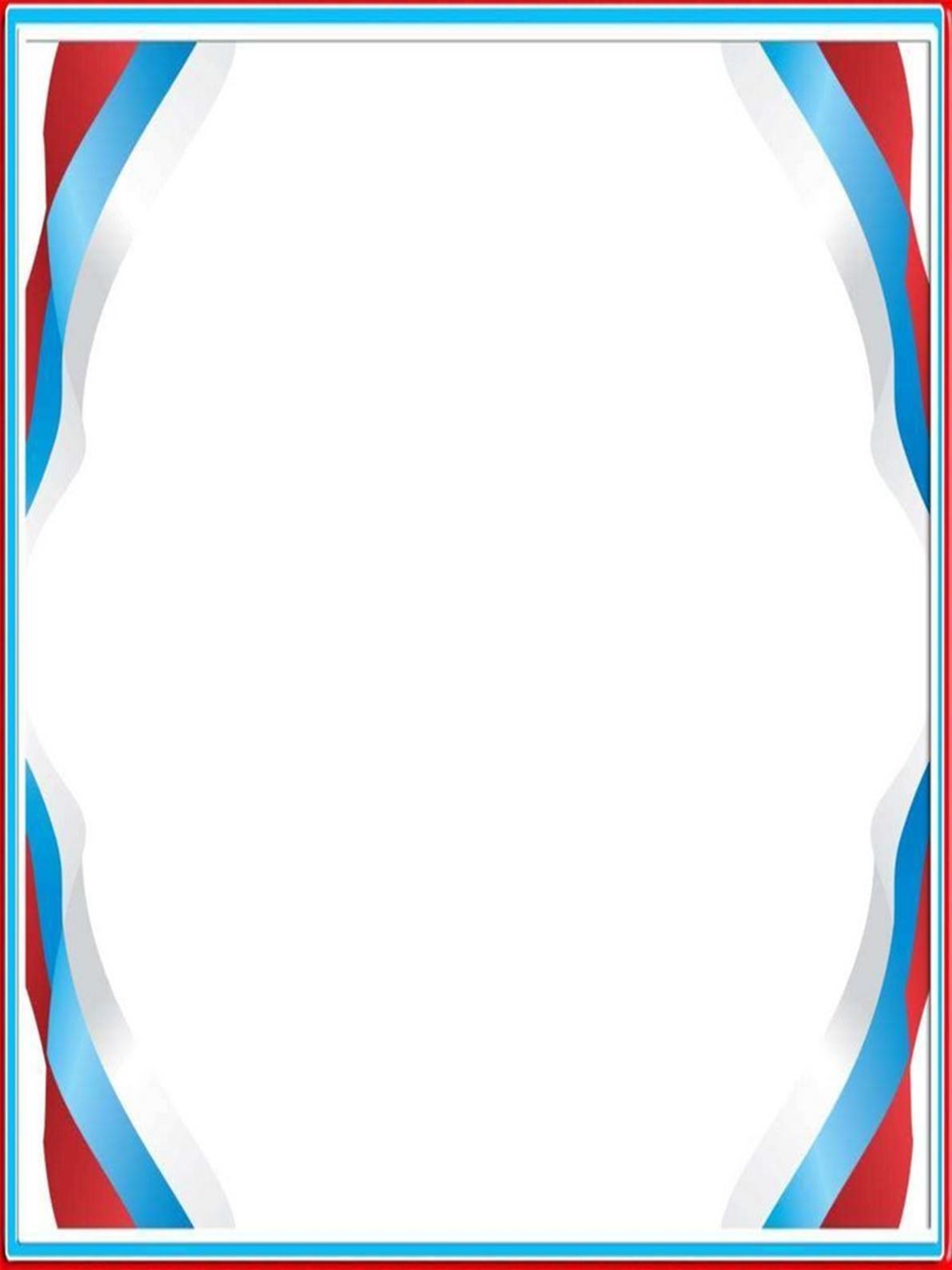 Знакомьте своего ребенка с историей нашей страны, с памятными и историческими местами своей Родины. Помните, что воспитание маленького патриота начинается с самого близкого для него - родного дома,   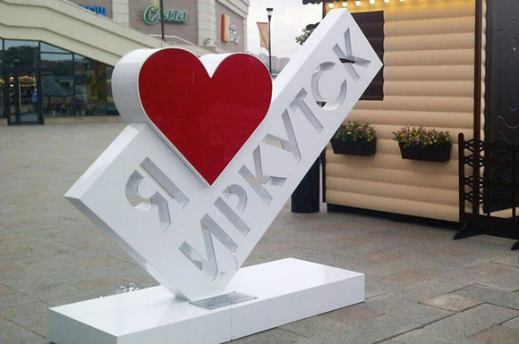 улицы, где он живет, детского сада, школы. Для того, чтобы человек любил свой город, он должен его знать. Замечательно, когда практикуются семейные прогулки по городу, когда у семьи есть любимые места в городе. Рассказывайте детям о природе родного края, о жемчужине Сибири – озере Байкал, о Баргузинском заповеднике. О парках и лесах, о животных и птицах родного края. Любимый край, любимый город, любимая улица, любимый дом, любимый парк, любимая скамейка в парке – вот что для каждого человека означает Родина.Рассказывайте своему ребенку о своих предках, об испытаниях, выпавших на их долю. Прививайте положительное отношение ребенка к своей семье, уважение к семейным традициям.Обязательно путешествуйте. Показывайте ребенку всю красоту и увлекательную историю родного края. Не забывайте и о том, как богата событиями история нашей Родины. Посещайте с детьми музеи нашего города (Ботанический сад ИГУ; городской минералогический музей ИРГТУ им. А. В. Сидорова; Иркутский музей декабристов, усадьба Трубецкого и усадьба Волконских; Иркутский государственный художественный музей им. В. П. Сукачева; Иркутский областной краеведческий музей; Ледокол «Ангара»; Музей боевой славы, дом Офицеров; Музей истории города Иркутска; Экспериментарий, музей занимательной науки), монументы и памятные места, театры (Иркутский областной театр кукол «Аистёнок», Иркутский областной театр юного зрителя имени А. Вампилова, Иркутский театр народной драмы), Байкальскую железную дорогу.Вместе с ребенком принимайте участие в общегородских мероприятиях, труде по благоустройству и озеленению города.Гордость за свой народ, глубокое чувство любви к Родине, готовность защищать ее в трудную минуту, преклонение перед подвигом героев – все эти качества прививаются с детства. В воспитании патриотизма важную роль играет семья. Именно от вас зависит, каким вырастет ваш ребенок. А от того, каким он вырастет, зависит, какой в будущем будет наша Родина. Поэтому очень важно, чтобы наши малыши выросли настоящими патриотами, любящими свой родной край, свою Родину.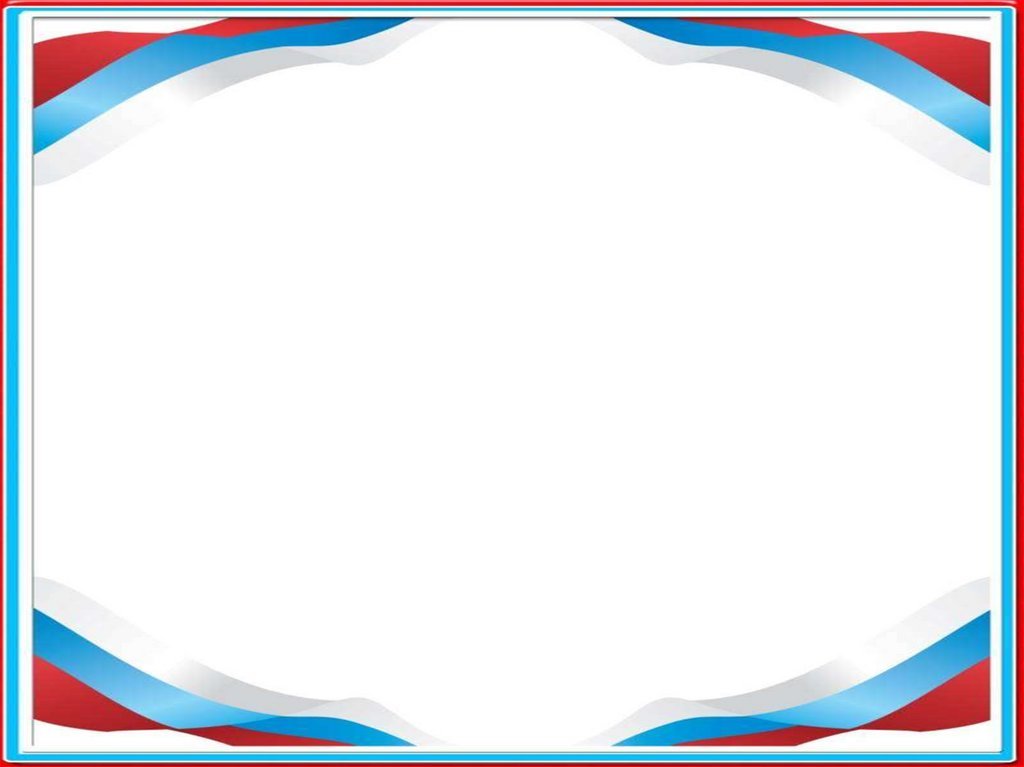 Источники:  Нравственное и трудовое воспитание дошкольников/ под ред. С.А. Козловой- М.-2002Интернет ресурсы: https://nsportal.ru/detskiy-sad/materialy-dlya-roditeley/2020/02/05https://www.maam.ru/detskijsad/konsultacija-dlja-roditeleiПодготовила: воспитатель Василькина В.С.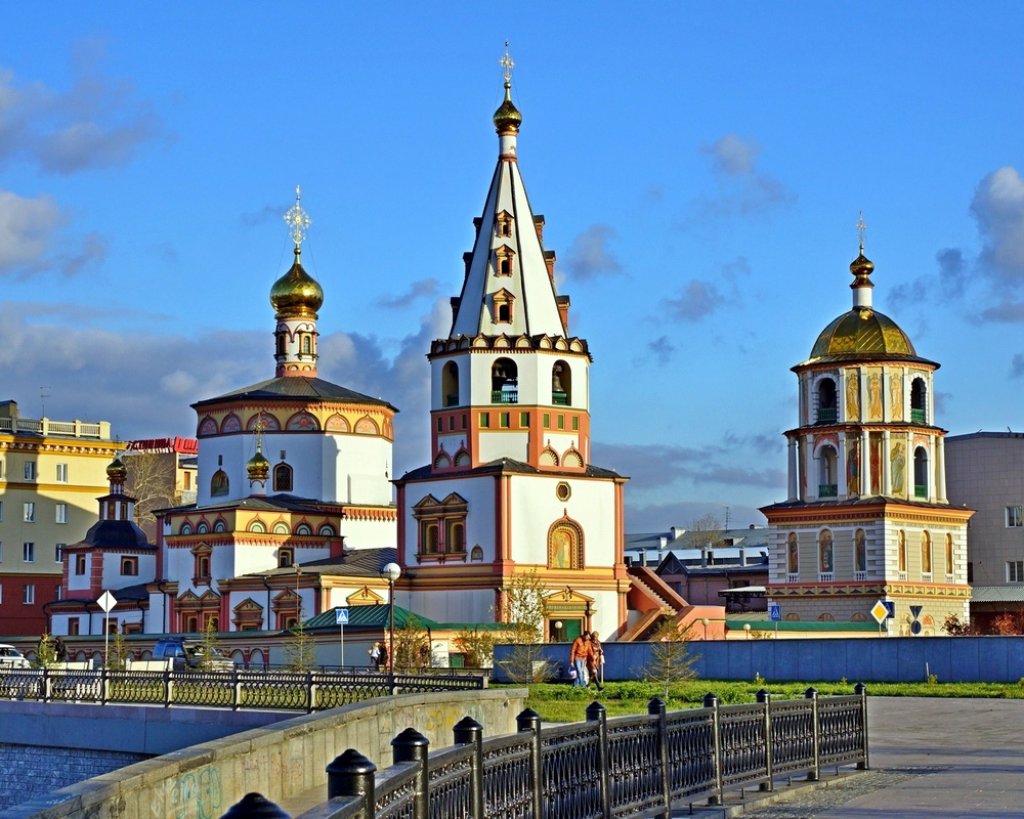 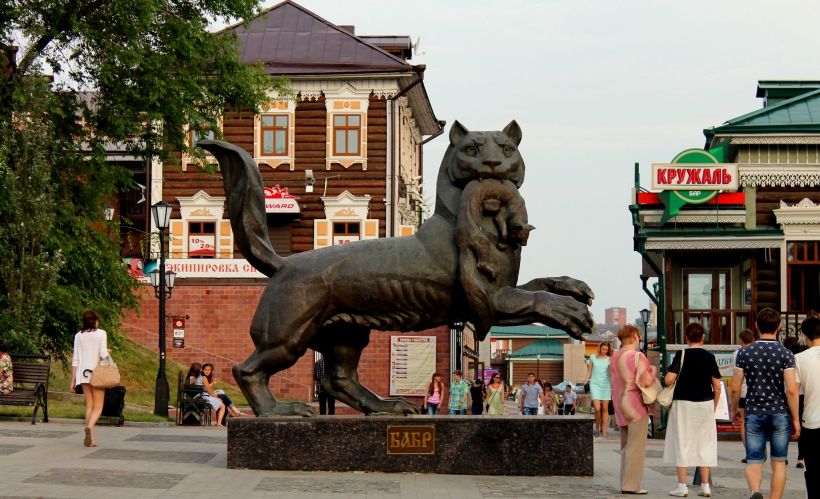 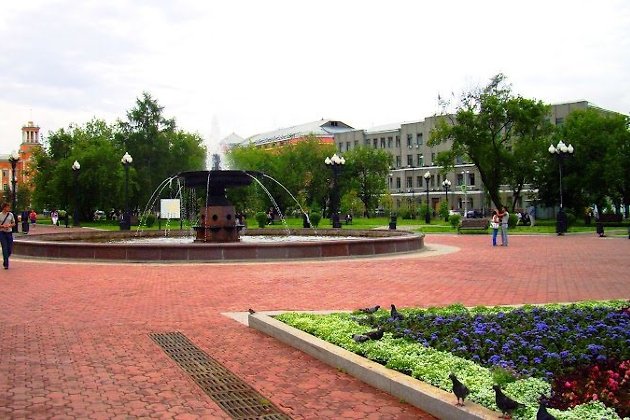 